Разбор олимпиадных заданий.Обучающиеся  ГБОУ СОШ с. Шламка   принимают   участие  в   подготовке  к  школьному, окружному и  региональному  этапам  Всероссийской предметной олимпиады  школьников в 2022-2023 учебном году.            С 26 апреля по 20.05. 2022 года   учителя совместно с обучающимися по каждому предмету провели   разбор заданий  окружного и регионального  этапов, используя видеоресурсы  разбора Института развития  образования. На разборе заданий присутствовали участники олимпиады, а также заинтересованные в этом учителя и наставники. В ходе разбора заданий представители жюри подробно объяснили критерии оценивания, участники олимпиады получили всю необходимую информацию для самостоятельной оценки правильности сданных на проверку жюри работ.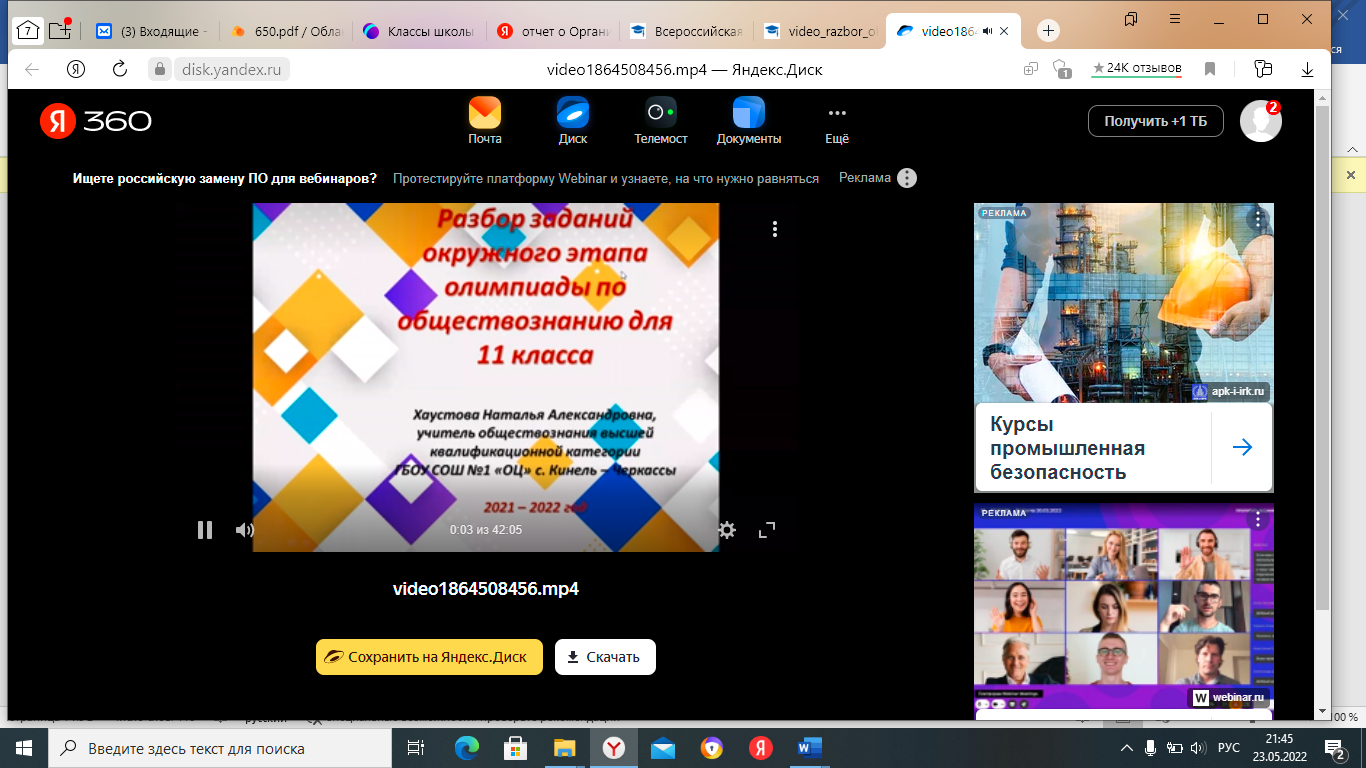 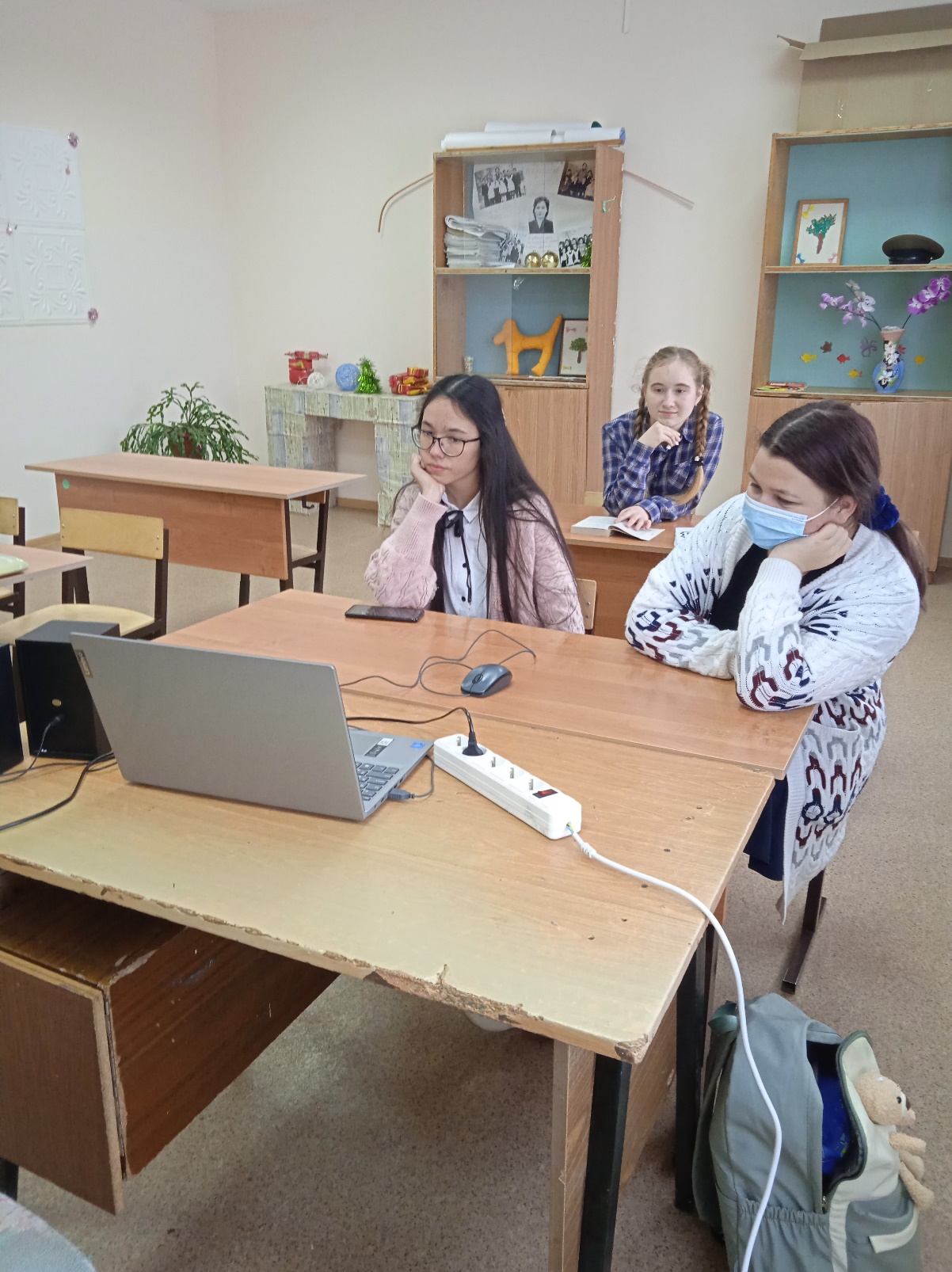 